unidad de hospitalización a domicilio del hua	EN QUE CONSISTE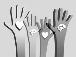 La charla tiene un doble objetivo:Conocer cuáles pueden ser las  consecuencias que un ingreso hospitalario tiene en la persona con demencia.Conocer cuáles son las funciones de La Unidad de Hospitalización a Domicilio del Hospital Universitario de Álava.	IMPARTIDA POREsther Oceja Barrutieta, Dra. de  la Unidad de Hospitalización a domicilio del Hospital Universitario de Álava.	DÍA Y HORA30 de septiembre, martes,  de 16:00 a 18:00 horas	LUGAR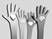 Sede de AFA ARABA en Avenida de Budapest, 29, bajoINSCRIPCIÓNAntes del 26 de septiembre en la sede de AFA ARABA o en el teléfono 945 246 004.Entrada libre y gratuita.Si necesita apoyo para su familiar y de esta manera poder acudir, no dude en consultarnos (945246004)Organiza						                                   Colabora						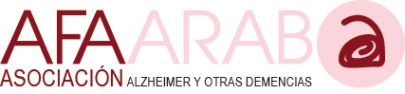 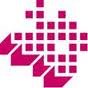 